Proceso para adquirir tu propiedad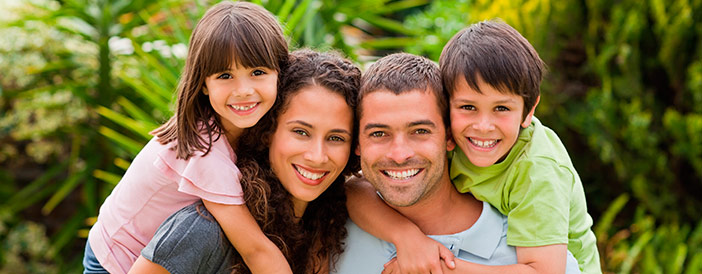  Tan pronto nos casamos lo primero que viene a la mente es que hay comprar un techo para nuestros hijos, y en ese  mismo instante comenzamos a hacernos las preguntas para ir resolviendo todas las interrogantes del tema. Y todo tiene que ver con el presupuesto y que tan buena seria la zona para ese presupuesto, que es lo mejor que podemos adquirir.Entonces es el momento de consultar un experto en la materia que le ayude a descifrar paso a posa   como optimicemos dicho presupuesto, entonces se puede comenzar a ver propiedades, ese experto se concentrara en ver cuáles son sus necesidades, cuales zonas le gusta o le conviene más hasta llegar al proceso de financiamiento si es que se va necesitar.